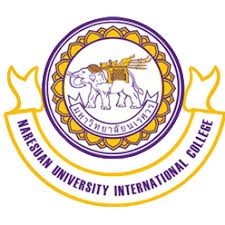 Student Complaint Form Student’s Name: _________________________________ID number:__________________ Major: ____________________________ Phone Number:___________________________ Semester & Year of Course:___________Course Title & Number: ____________________ Instructor: _______________________________________________________________ __  Complaint detail: ____________________________________________________________ Signature: ……………………………… Name of student:……………………….. Date: …………………………………… 